ZAMAWIAJĄCY:	Załącznik nr 3Zał. nr 3 Oświadczenie Wykonawcy o aktualności informacji Ja (My) niżej podpisany(ni)________________________________________________________________________________________________________________________________________________________________________________________działając w imieniu i na rzecz________________________________________________________________________________________________________________________________________________________________________________________(Nazwa i adres Wykonawcy )biorącego udział w postępowaniu o udzielenie zamówienia publicznego pn.: Dostawa stolarki i ślusarki drzwiowej wew. na potrzeby PPDB Sp. z o.o. w ramach realizacji inwestycji pn. Utworzenie domu matek z dziećmi małoletnimi i kobiet w ciąży w Suchowoli, ul. Augustowska 2prowadzonego przez POWIATOWE PRZEDSIĘBIORSTWO DROGOWO – BUDOWLANE Sp. z o.o.,z siedzibą w Sokółce, ul. Torowa 12, 16-100 Sokółka(oznaczenie Zamawiającego),niniejszym oświadczam(amy), że:(dotyczy Wykonawcy/Wykonawców wspólnie ubiegających się o zamówienia)wszystkie informacje w zakresie braku podstaw wykluczenia z postępowania podane przeze mnie/przez nas w niniejszym postępowaniu o udzielenie zamówienia publicznego w oświadczeniu, o którym mowa w art. 125 ust. 1 Ustawy z dnia 11 września 2019r. - Prawo zamówień publicznych (t.j. Dz.U.2023r. poz. 1605 ze zm.), są aktualne oraz zostały przedstawione z pełną świadomością konsekwencji wprowadzenia Zamawiającego w błąd przy przedstawianiu informacji.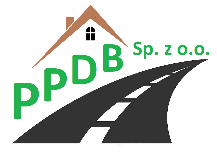 POWIATOWE PRZEDSIĘBIORSTWO DROGOWO – BUDOWLANE Sp. z o.o.z siedzibą w Sokółce, ul. Torowa 12, 16-100 Sokółka, wpisana do rejestru przedsiębiorców Krajowego Rejestru Sądowego pod numerem KRS 0001012242 prowadzonego przez Sąd Rejonowy w Białymstoku, XII Wydział Gospodarczy Krajowego Rejestru Sądowego, NIP 5451826271, REGON 524128964, kapitał zakładowy 5 000,00 zł, tel. 85 711 89 09, 85 711 89 10WYKONAWCA:_____________________________________________________________________________________________________________________________________________________________________(pełna nazwa/firma, adres)NIP/PESEL, _____________________________________________KRS/CEiDG _____________________________________________reprezentowany przez:_______________________________________________________  (imię, nazwisko, stanowisko/podstawa do  reprezentacji)Podpisano:_______________________ dn. ___________________ .               (Miejscowość)________________________________Podpis(y) osoby(osób) upoważnionej(ych) (należy podpisać kwalifikowanym podpisem elektronicznym lub podpisem zaufanym lub podpisem osobistym)